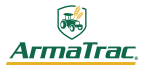 08.09.2015ArmaTrac Grows Stronger with KITKAArmaTrac Tractors which are being manufactured by Erkunt Tractor Industries, INC., attended to one of the most important agricultural exhibitions of Bulgaria, Bata Agro between 8-11 September.During the exhibition, field demonstrations took part also. ArmaTrac's most recent models were introduced to the farmers. The farmers were given the opportunity to try and test the tractors' performance on the spot.As the General Manager of OPTICOM which is the main company of KITKA Coop., Mr. Svetoslav DAMYANOV made a news release:"We have decided to be an ArmaTrac dealer years ago. The most important thing while giving this decision was the tractor's practicality, comfort and of course its high performance. Now, we are happy to see that ArmaTrac is being improved even more. With each new day, we hear the good news about new dealers around the globe. And I remember the day we said 'yes' to ArmaTrac, which makes me proud with our decision."ArmaTrac's territory managers came from Turkey also and visited the stand. They listened to the farmers' needs and suggestions during the event, and gave detailed information about technical specialities of ArmaTrac models. www.armatrac.comemre.kantar@armatrac.com (Sadece İngilizce)tarik.ozeler@armatrac.com (Sadece İngilizce)nil.yalcinkaya@armatrac.com (Sadece İngilizce)Erkunt Traktör Sanayii A.Ş. Hakkında ISO 10002 Müşteri Memnuniyeti Yönetim Sistemi Belgesi’ni almaya hak kazanan ilk ve tek traktör markası olan Erkunt Traktör, Türkiye’nin ilk yerli tasarım traktörü olarak hayata geçtiği 2003 yılından bu yana hızla büyümektedir. Kuruluş, çiftçilerden aldığı geri bildirimler ile yönlendirdiği üretimine 2 modelle başlamıştır ve bugün çiftçilere 88 farklı model sunmaktadır. 2010 yılından beri Türkiye traktör pazarında 3. sırada yer alan Erkunt Traktör, AR-GE’ye en çok kaynak ayıran 100 şirket arasında yer almıştır. ArmaTrac markasıyla 2007 yılında ihracata başlayan Erkunt Traktör, Ortadoğu, Avrupa ve Afrika’da hızla büyüyen satış rakamlarına ulaşmıştır. Erkunt Traktör, ISO 9001 Kalite Yönetim Sistemi Belgesi, ISO 14001 Çevre Yönetim Sistemi Belgesi, ISG-OHSAS 18001 İş Sağlığı ve Güvenliği Yönetim Sistemi Belgesi, ISO 10002 Müşteri Memnuniyeti ve Şikâyet Yönetimi Standardı Belgesi ve tüm traktör modellerine Avrupa Birliği Homologasyon Raporu'na sahiptir. Erkunt Traktör Ekonomi Bakanlığının desteklediği tek marka programı olan TURQUALITY’e kabul edilen ilk ve tek traktör markasıdır.www.erkunttraktor.com.tr
facebook.com/ErkuntTraktor